附件4: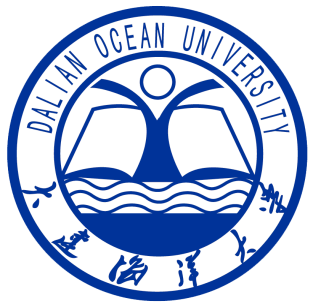 大连海洋大学2019年研究生寒假社会实践提纲及相关要求调查题目：团队名称：带队教师：所属单位：      成    员：      时    间：大连海洋大学2019年研究生寒假社会实践报告提纲及相关要求为便于整理、编辑各学院上报的社会实践报告，现对报告内容、格式等相关内容具体要求如下：一、社会实践报告格式：1、封皮制作统一封皮，见上页。2、内容（至少应包括）第一部分：目录；第二部分：概况（社会实践开展时间、地点、参与人员、活动简介）；第三部分：实践的具体内容；（在开展社会实践中发现的问题、产生问题的原因、当下亟待解决的突出问题）；第四部分：图片精华集锦；（实践过程中图片、全员合影）第五部分：其它附件（保险证明或相关媒体报道等）。3、格式纸  张：A4纸，页面设置，页边距：上、下：3.3厘米左、右：2.6厘米字  体：标题——方正小标宋体字，二号，正文——首行缩进2字符，仿宋GB_2312字，三号。行间距：固定值28磅；段前、段后0行。4、个人社会实践报告参照此标准